UTORAK,27.4.2021. MATEMATIKA-SBUSPOREDI BROJEVE ZNAKOVIMA >,<,=.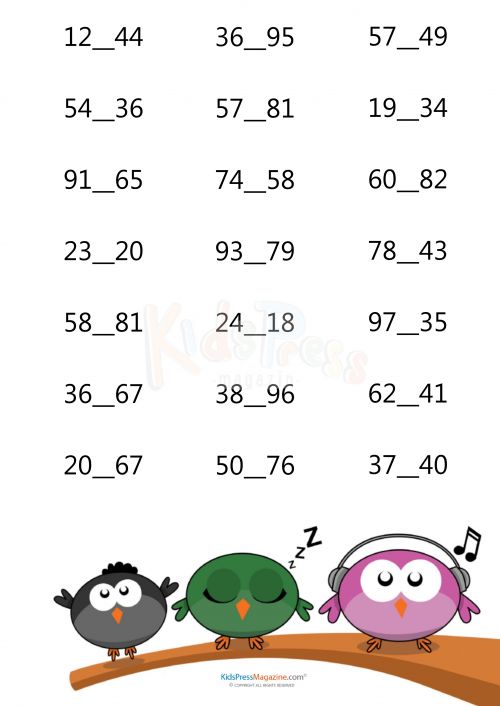 